Publicado en   el 05/11/2014 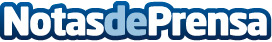 Hijo Predilecto Santander José Luis Casado SotoDatos de contacto:Nota de prensa publicada en: https://www.notasdeprensa.es/hijo-predilecto-santander-jose-luis-casado-soto Categorias: Cantabria http://www.notasdeprensa.es